ОБЩИНСКИ СЪВЕТ – ГР.ЛЪКИ, ОБЛАСТ ПЛОВДИВСКА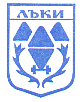 Гр.Лъки, ул.”Възраждане” №18, тел.03052/22 88, факс 03052/21 68, e-mail: laki_obs@abv.bgПРАВИЛНИК ЗА ОРГАНИЗАЦИЯТА И ДЕЙНОСТТА НА ОБЩИНСКИ СЪВЕТ – ЛЪКИ, НЕГОВИТЕ КОМИСИИ И ВЗАИМОДЕЙСТВИЕТО МУ С ОБЩИНСКА АДМИНИСТРАЦИЯ ЗА МАНДАТ 2023 – 2027 ГОДИНАГлава първаОБЩИ ПОЛОЖЕНИЯЧл. 1. Настоящият Правилник се приема на основание чл. 21, ал. 3 от ЗМСМА и урежда структурата, организацията и дейността на Общински съвет – Лъки, неговите комисии и взаимодействието му с Общинската администрация, с органите на държавната власт, обществените организации, международните връзки и условията за сдружаване на община Лъки.Чл.2. (1) Правилникът има за цел да осигури ефективна организация на работата на Общинския съвет, на неговите комисии и на общинските съветници, взаимодействието им с  Общинската администрация за осъществяване на местното самоуправление. (2) Общинският съвет e орган на местно самоуправление на основание чл. 138 от КРБ и чл. 18, ал. 1 от ЗМСМА и осъществява своите правомощия при спазване на принципите на законност, публичност, демократичност, отговорност, етническа толерантност, гражданско участие, справедливост, прозрачност, защита на човешкото достойнство, гражданските права и свободи, гарантиране и закрила на интересите на жителите на община Лъки. Чл.3. Организацията и дейността на Общински съвет Лъки се определят и осъществяват съгласно Конституцията на Република България, Европейската харта за местно самоуправление, Закона за местното самоуправление и местната администрация, действащото законодателство и разпоредбите на този Правилник.  Чл. 4.	(1) Общински съвет Лъки се състои от 11 (единадесет) общински съветника. Общинският съвет заседава в сградата на Община Лъки, всеки последен четвъртък от месеца или по изключение и в други дни.(2) Заседание може да се проведе и на друго място на територията на общината по предложение на повече от половината от общия брой на съветниците. (3) По изключение заседание може да се проведе извън територията на общината по решение на Общинския съвет, по реда на ал. 2 от настоящия член. Глава втораПРАВА И ЗАДЪЛЖЕНИЯ НА ОБЩИНСКИЯ СЪВЕТЧл. 5. (1) Общинският съвет:1. създава постоянни и временни комисии и избира техните членове;2. одобрява общата численост и структурата на Общинската администрация в общината по предложение на Кмета на общината; 3. избира и освобождава с тайно гласуване Председателят на Общинския съвет с мнозинство повече от половината от общия брой на съветниците;4. избира и освобождава с явно гласуване и с мнозинство повече от половината от присъстващите общински съветници, заместник председател на Общински съвет Лъки;5 определя размера на трудовите възнаграждения на кметовете в рамките на действащата нормативна уредба и средствата за работна заплата на персонала от общинския бюджет по предложение на Кмета на общината; 6  приема и изменя годишния бюджет на общината, включително и показателите по чл. 45, ал. 1, т. 2 от Закона за публичните финанси за кметствата и населените места с кметски наместници, с изключение на тези, които са определени като второстепенни разпоредители с бюджет по реда на чл. 11, ал. 10 от ЗПФ, осъществява контрол и приема отчета за изпълнението му - решението се приема с поименно гласуване.7. определя размера на местните данъци и такси - решението се приема с поименно гласуване;8. приема решения за придобиване, управление и разпореждане с общинско имущество и определя конкретните правомощия на Кмета на общината и кметовете на кметства - решението се приема с поименно гласуване;9. приема решения за създаване, преобразуване и прекратяване на търговски дружества с общинско имущество и избира представителите на общината в техните органи - решението се приема с поименно гласуване;10. приема решения за ползване на банкови кредити, за предоставяне на безлихвени заеми, както и решения за поемане на общински дълг чрез сключване на договори за заем или емитиране на общински ценни книжа и за издаване на общински гаранции при условия и ред, определени със закон - решението се приема с поименно гласуване;11. приема решения за създаване и одобряване на устройствени планове и техни изменения за територията на общината или за части от тях при условията и по реда на Закона за устройство на територията; 12. приема стратегии, прогнози, програми и планове за развитие на общината, които отразяват и европейските политики за развитие на местните общности; 13. определя изисквания за дейността на физическите и юридическите лица на територията на общината, които произтичат от екологичните, историческите, социалните и другите особености на населените места, както и от състоянието на инженерната и социалната инфраструктура;14. приема решения за създаване и за прекратяване на общински фондации и за управлението на дарено имущество - решението се приема с поименно гласуване;15. приема решения за участие на общината в сдружения на местни власти в страната и в чужбина, както и в други юридически лица с нестопанска цел и определя представителите на общината в тях - решението се приема с поименно гласуване;  16. създава Кметства при условия и по ред, определени със закон;17. прави предложения за административно - териториални промени, засягащи територията и границите на общината;18. приема решения за именуване и преименуване на улици, площади, паркове, инженерни съоръжения, вилни зони, курорти и курортни местности и други обекти с общинско значение;19. обсъжда и приема решения по предложения на кметовете на кметства по въпроси от своята компетентност, с мнозинство повече от половината от общия брой на съветниците;20.  приема решения за произвеждане на референдуми и общи събрания на населението по въпроси от своята компетентност;21. одобрява символ и печат на общината;22. удостоява с почетно гражданство български и чуждестранни граждани;23. решава и други въпроси от местно значение, които не са от изключителната компетентност на други органи, включително за обявяване на определен ден за празничен и неприсъствен на територията на общината, кметството или населеното място по предложение на кмета на общината след съгласуване с областния управител.           24. Общинският съвет упражнява текущ и последващ контрол върху изпълнението на приетите от него актове.25. определя условията и реда за пътуване по маршрутите на обществения градски транспорт на територията на община Лъки. 26. може да избира и да освобождава обществен посредник с мнозинство 2/3 от общия брой на общинските съветници.(2) Общинският съвет в изпълнение на правомощията си по ал. 1 приема правилници, наредби, инструкции, решения, декларации и обръщения.(3) По въпроси, неуредени в този Правилник, Общинския съвет приема отделни решения. Глава третаКОНСТИТУИРАНЕ НА ОБЩИНСКИЯ СЪВЕТЧл. 6. Първото заседание на новоизбрания ОбС се свиква от Областния управител и се провежда в 14-дневен  срок от обявяването на резултатите на изборите.Чл. 7	(1) Първото заседание на новоизбрания ОбС се открива и ръководи от най-възрастния общински съветник. На първото заседание на Общинския съвет се избира Председател на съвета.(2) Преди началото на първото заседание новоизбраните общински съветници, Кмета на общината и кметовете на кметства полагат клетва по чл. 32, ал. 1 от ЗМСМА. Клетвата се полага в присъствието на граждани от общината, на Областния управител или на негов представител и на Председателя или член на Общинската избирателна комисия. Когато общински съветник или Кмет са възпрепятствани да присъстват при полагането на клетва, те полагат клетва преди началото на следващото заседание на Общинския съвет.(3) Полагането на клетвата се удостоверява с подписването на клетвен лист.(4) Клетвеният лист на всеки общински съветник и Кмета на общината се съхраняват в архива на Общинския съвет.Чл.8. Под председателството на най-възрастния общински съветник могат да се проведат само разисквания по избора на Председател на Общинския съвет.Чл. 9. (1) На първото си заседание, Общинския съвет избира от своя състав с тайно гласуване Председател на общинския съвет.(2) Ако на първото си заседание Общинския съвет не избере Председател, се провежда избор на временно председателстващ заседанията до избор на Председател, който има правата по чл. 16 от настоящия Правилник.(3) Гласуването по ал. 2 е явно с мнозинство повече от половината от общия брой на съветниците. Чл.10. (1) За произвеждането на тайно гласуване по чл. 9, ал. 1 се избира комисия от трима общински съветника.(2) Комисията утвърждава образец на бюлетина и плик, подпечатани с печата на общината.Чл.11. Всеки общински съветник, партия, коалиция или група, представени в Общинския съвет, могат да издигат кандидатури за Председател.  Чл.12. (1) Изборът на Председател се извършва с интегрална  бюлетина. Всяка бюлетина съдържа квадратчета, срещу които се изписват по азбучен ред имената на всички издигнати кандидати и квадратче, срещу което се изписва "Не подкрепям никого". Гласуването става с отбелязване на вот пред името на съответния кандидат, или се отбелязва вот ”не подкрепям никого”.(2) Пликовете и бюлетините, подпечатани с печата на Общината и подписани от Председателя на комисията по избора се връчват на ръка на всеки гласуващ съветник от член на комисията.(3) Всеки съветник гласува, като поставя в плик бюлетината с отбелязване в квадратчето пред името на предпочитания от него кандидат или отбелязва вот „не подкепям никого” и пуска плика в изборната урна.(4) Гласът е действителен, ако в плика е намерена бюлетина с отбелязване само на един кандидат в квадратчето пред името, или е отбелязано „не подкрепям никого”.(5)  Недействителни са бюлетините, когато: са намерени в избирателната кутия без плик;в избирателния плик е поставена бюлетина без отбелязано име или с отбелязване на повече от едно квадратче.върху тях са дописани думи и знаци, непозволяващи да се уточни категорично направения избор;не са по установения образец.(6) Празните пликове се смятат за недействителни бюлетини.(7) За избран се смята кандидатът, получил повече от половината от гласовете от общия брой на съветниците. (8) Ако никой от кандидатите след първото гласуване не получи необходимия брой гласове, се провежда нов избор, в същия ден, като за всеки нов избор могат да се правят и нови предложения. (9) Ако и при повторното гласуване нито един от кандидатите не бъде избран, процедурата се повтаря отново на следващото заседание, което се насрочва до 14 дни от провеждане на първото заседание.Чл. 13. (1) Общинският съвет може да избира Заместник председател на Общински съвет - Лъки, който при наличие на обстоятелствата по чл. 15 от настоящия правилник, да изпълнява задълженията визирани в чл. 16. Предложения се правят от отделните групи общински съветници.(2) Избора се провежда с явно гласуване с мнозинство повече от половината от присъстващите общински съветници.(3) Заместник председателя се номинира и избира от политическа сила, различна от тази на избрания вече Председател. Чл.14. (1) Правомощията на Председателя на Общинския съвет се прекратяват предсрочно при:1. при подаване на оставка;2. при трайна невъзможност или системно неизпълнение на задълженията си като председател за повече от три месеца;3. при влизане в сила на акт, с който е установен конфликт на интереси по Закона за противодействие на корупцията.(2) В случаите по ал. 1, т. 1, прекратяването на пълномощията се приема, без да се обсъжда и гласува. То поражда действие от обявяване на изявлението за прекратяване пред Общинския съвет.(3) В случаите по ал. 1, т. 2, решението на Общинския съвет се взема по реда за избор на Председател на съвета.(4) При предсрочно прекратяване на пълномощията на Председателя на съвета, нов избор се произвежда веднага след обявяване на оставката, след приемане на решението, или на следващото заседание.Чл. 15. При предсрочно прекратяване на пълномощията на Председателя, при негово отсъствие, както и при обсъждане на дейността му, заседанието на съвета се председателства от избран съветник или Заместник председателя, избран от Общинския съвет по реда на чл. 13 от настоящия правилник.Глава четвъртаРЪКОВОДСТВО НА ОБЩИНСКИЯ СЪВЕТЧл.16. (1) Председателят на Общинския съвет:свиква заседанията на съвета;ръководи подготовката на заседанията на съвета;ръководи заседанията на съвета;координира работата на постоянните комисии;провежда срещи и консултации с Председателите на постоянните комисии и на групите на общинските съветници, с представители на политически партии, обществени организации и граждани;подпомага съветниците в тяхната дейност;представлява Общинския съвет пред външни лица и организации;удостоверява с подписа си съдържанието на приетите от Общинския съвет актове;разпределя работните материали по дейността на Общинския съвет между неговите комисии според компетентността им; осигурява необходимите условия за работата на комисиите на Общинския съвет и на общинските съветници;удостоверява с подписа си съдържанието на протоколите от заседанията на Общинския съвет;определя местата в заседателната зала за общинските съветници, за участващите лица с право на съвещателен глас и за гражданите;следи за спазване на този Правилник;следи за довеждане до знанието на гражданите на общината на всички актове, приети от Общинския съвет; следи нормативните актове, приети от Общинския съвет да бъдат доведени до знанието на гражданите на общината чрез поставяне на видно място в сградата на Общината и на официалната Интернет страница на общината; организира по график с участието на общински съветници прием на граждани по населени места най-малко един път в месеца, след съгласуване с Председателите на групите общински съветници; 18. командирова Кмета на Общината в страната и чужбина съгласно разпоредбите на чл. 6, ал. 1, т. 2 от Наредбата за служебните командировки и специализации в чужбина; изпълнява и други функции, възложени му от законите на Република България и този Правилник.(2) Председателят не може да участва при вземане на решения, които се отнасят до негови имуществени интереси или до интереси на съпруг и роднини по права линия и по съребрена линия до четвърта степен, включително и по сватовство до втора степен. В този случай заседанието се ръководи от заместник председателя.(3) Председателят на Общинския съвет изготвя и внася за разглеждане два пъти годишно отчет за дейността на съвета и на неговите комисии, който се разглежда в открито заседание и се разгласява на населението на общината по ред, определен в чл. 107, ал. 1 от настоящия правилник.Чл. 17 (1) Общинският съвет определя възнаграждението на Председателя на Общински съвет Лъки в зависимост от обема на работата, която извършва.(2)  Председателят изпълнява функциите си на пълно работно време при ненормиран работен ден. Той има право на обществено осигуряване и допълнително социално осигуряване при условията и по реда на Кодекса за социално осигуряване и на здравно осигуряване при условията и по реда на Закона за здравното осигуряване, отпуски и обезщетение за неизползван платен годишен отпуск, на допълнителни трудови възнаграждения и други плащания при условията и по реда на Кодекса на труда, в съответствие с работното му време. Председателят на Общинския съвет има право и на командировъчни и други служебни разходи полагащи му се според разпоредбите на българското законодателство.(3) Възнаграждението на Председателя на Общинския съвет е в размер на 60% от основното трудово възнаграждение на Кмета на общината.(4) При неспазване на срока по чл. 94, ал. 2 от Закона за публичните финанси на председателя на общинския съвет не се изплаща възнаграждение за периода след изтичането на съответния срок до приемането на бюджета на общината. Дължимото за този период възнаграждение се изплаща, след като общинският съвет приеме бюджета на общината.Чл.18. Заместник-председателят на Общинския съвет:подпомага работата на Председателя на Общинския съвет;2. подпомага работата на постоянните комисии;3. представлява Общинския съвет при отсъствието на Председателя;4. организира и провежда срещи с избирателите по населени места;5. регистрира, разглежда и подготвя материали за разглеждане на заседания на Общинския съвет по жалби, сигнали, предложения и искания на граждани по въпроси от компетентността на Общинския съвет;6. изпълнява функциите на Председател на ОбС при отсъствие на Председателя;7. осъществява съдействие при взаимодействие между представители на Общинския съвет и постоянните комисии на Общинския съвет, със специалисти от ОбА;8. изпълнява и други задачи възложени му от Председателя на Общинския съвет;9. подпомага работата и ресурното обезпечаване на техническия сътрудник на ОбС;10. контролира присъствените дневници за заседания на постоянните комисии, на заседанията на Общинския съвет и изготвя справка ежемесечно за присъствията. Справката се внася във финансовия отдел на Администрацията за изпълнение, след одобряването й от Председателя на Общинския съвет.Чл.19. (1) Общинският съвет може със свое решение да определи възнаграждение на Заместник-председателя в зависимост от обема на работата, която извършва.Глава петаОБЩИНСКИ СЪВЕТНИКЧл.20. Пълномощията на общинския съветник възникват от деня на полагане на клетвата по чл. 32, ал. 1 от ЗМСМА.Чл.21. (1) Общинският съветник има право:да бъде избиран в състава на постоянни и временни комисии на съвета;да предлага включването в дневния ред на заседанията на Общинския съвет разглеждането на въпроси от компетентността на съвета и да внася проекти за решения;да участва в обсъждането и решаването на всички въпроси от компетентността на съвета;да отправя питания към Кмета, на които се отговаря писмено или устно на следващото заседание на Общинския съвет, освен ако самият съвет не реши друго;да получава от държавните органи, от общинската администрация, от стопански и обществени организации съдействие и информация, свързани с дейността му на съветник, освен когато те съставляват класифицирана информация, представляваща държавна или служебна тайна;да ползва неплатен служебен отпуск за времето, през което изпълнява задълженията си на съветник;да получава възнаграждение за участието си в заседанията на постоянните и временните на Общинския съвет;да получава средства за други разходи, във връзка с работата му в съвета.(2) За участие в заседания на постоянните и временни комисии и в заседание на Общинския съвет, възнаграждението на общинския съветник по ал. 1, т. 7 се определя в размер на 40% от средната брутна работна заплата на общинската администрация за съответния месец.  (3) При отсъствие от заседание по неуважителни причини или от заседание на Общинския съвет, общинския съветник не получава съответното възнаграждение. (4) При неспазване на срока по чл. 94, ал. 2 от Закона за публичните финанси на общинските съветници не се изплаща възнаграждение за периода след изтичането на съответния срок до приемането на бюджета на общината. Дължимите за този период възнаграждения се изплащат, след като общинският съвет приеме бюджета на общината.Чл.22. (1) Общинският съветник е длъжен: да присъства на заседанията на Общинския съвет и на комисиите, в които е избран да участва за решаването на разглежданите въпроси; да поддържа връзки с избирателите и да ги информира за дейността и решенията на Общинския съвет; да следи за промените в нормативната уредба, отнасящи се до местното самоуправление;  да се подписва в присъствената книга на всяко заседание на Общинския съвет и на неговите комисии; да се запознава предварително със съдържанието на изпратените му материали, подлежащи на обсъждане; да спазва установения ред по време на заседанията на Общинския съвет и неговите комисии.(2) Общинският съвет може да приеме Правилник за етично поведение на общинските съветници.Чл.23. (1) Пълномощията на общинския съветник се прекратяват предсрочно: 	1. при поставяне под запрещение; 	2. когато след избирането му е осъден с влязла в сила присъда на лишаване от свобода за умишлено престъпление от общ характер или на лишаване от право да заема държавна длъжност; 	3. при подаване на оставка чрез председателя на общинския съвет до общинската избирателна комисия; 	4. при избирането му за народен представител, министър, областен управител или кмет, при назначаването му за заместник-министър, заместник областен управител, заместник-кмет, кметски наместник или на щатна длъжност в съответната общинска администрация; 	5. когато, без да е уведомил писмено председателя на общинския съвет за неучастието си в заседанието на съвета по уважителни причини - служебна ангажираност, отсъствие от страната, заболяване и други, не участва в три поредни или в общо пет заседания на общинския съвет през годината; 	6. при трайна фактическа невъзможност да изпълнява задълженията си поради заболяване за повече от 6 месеца; 	7. при извършване на административно-териториални промени, водещи до промяна на постоянния му адрес извън територията на общината; 	8. при извършване на административно- териториални промени, водещи до закриване на общината; 	9. при избирането или при назначаването му за член на управителен, надзорен или контролен съвет, съвет на директорите, контрольор, управител, прокурист, търговски пълномощник, синдик или ликвидатор на търговски дружества с общинско участие или директор на общинско предприятие по Закона за общинската собственост, както и при заемането на длъжност като общински съветник или подобна длъжност в друга държава-членка на Европейския съюз; 	10. при неизпълнение на задължението по чл. 34, ал. 6 от ЗМСМА. 	11. при влизане в сила на акт, с който е установен конфликт на интереси по Закона за противодействие на корупцията. 	12. при установяване на неизбираемост. 	13. при смърт. 	(2) Обстоятелствата по ал. 1 се установяват служебно от общинската администрация относно съдимостта на лицата и със съответните други с документи, издадени от компетентните органи, които се изпращат на общинската избирателна комисия в тридневен срок от издаването им. В случаите по ал. 1, т. 3 в тридневен срок от подаването на оставката председателят на общинския съвет я изпраща на общинската избирателна комисия. 	(3) В тридневен срок от получаване на документите, удостоверяващи обстоятелствата по ал. 1, т. 5, 6 и 10, общинската избирателна комисия уведомява общинския съветник, който може да направи писмено възражение пред комисията в тридневен срок от уведомяването му. В тридневен срок от изтичането на срока за възражение общинската избирателна комисия приема решение. Когато установи, че обстоятелствата за прекратяване на пълномощията са налице, общинската избирателна комисия прекратява пълномощията на общинския съветник и обявява за избран за общински съветник следващия в листата кандидат.	(4) В тридневен срок от получаване на справката и документите, удостоверяващи обстоятелствата по ал. 1, т. 1, 2, 3, 4, 7, 8, 9, 11, 12 и 13, общинската избирателна комисия обявява за избран за общински съветник следващия в листата кандидат. 	(5) Решенията и отказите на общинската избирателна комисия по ал. 3, както и отказите по ал. 4 могат да се оспорват пред съответния административен съд от заинтересуваните лица или от централните ръководства на партиите, компетентни съгласно устава, и ръководствата на коалициите, компетентни съгласно решението за образуване на коалицията, които са представени в общинския съвет или от упълномощени от тях лица, по реда на чл. 459 от Изборния кодекс. Препис от решението на общинската избирателна комисия се изпраща на председателя на общинския съвет в тридневен срок от влизането му в сила. 	(6) Преди началото на първото заседание на общинския съвет, което се провежда не по-късно от един месец след влизането в сила на решението на общинската избирателна комисия по ал. 3, съответно - след постановяването на решението по ал. 4, новоизбраният общински съветник полага клетвата по чл. 32, ал. 1 от ЗМСМА. 	(7) Ако в срока по ал. 6 председателят на общинския съвет не свика заседание на съвета или заседанието не бъде проведено, то се свиква от областния управител и се провежда в 7-дневен срок от изтичане на срока по ал. 6. При липса на кворум за провеждане на заседанието новоизбраният общински съветник полага клетвата пред областния управител в присъствието на представител на общинската избирателна комисия, общински съветници и граждани.Чл.24. Общинският съветник се легитимира чрез служебна карта, издадена по образец, утвърден от Председателя на Общинския съвет. Глава шестаПОВЕДЕНИЕ НА ОБЩИНСКИЯ СЪВЕТНИК. КОНФЛИКТ НА ИНТЕРЕСИ.Чл.25. Общинският съветник по време на заседание няма право:да прекъсва изказващия се;  да отправя лични нападки, оскърбителни думи, жестове или заплахи;да разгласява данни, отнасящи се до личния живот или увреждащи доброто име на гражданите;да има непристойно поведение или да извършва постъпки, които нарушават реда на заседанието. Чл.26. (1) Общинският съветник не може да участва при вземане на решения на ОбС, които се отнасят до негови имуществени интереси или до интереси на негов съпруг и роднина по права и по съребрена линия до четвърта степен включително, и по сватовство до втора степен включително, както и по въпроси, отнасящи се до интереси на лица, с които се намира в особени отношения, които пораждат основателно съмнение за наличието на пряк или косвен, материален или нематериален интерес. (2) Ако са налице обстоятелствата по ал. 1, общинския съветник е длъжен сам, преди Общинския съвет за започне разискванията, да разкрие наличието на конфликт на интереси и да не участва в гласуването. (3) Искане за разкриване на конфликт на интереси може да прави и всеки общински съветник, на който са станали известни обстоятелствата по ал. 1.(4) При възникване на спор за наличие на конфликт на интереси, Общинския съвет  може да отложи вземането на решение, като избере анкетна комисия, която да изясни спорните обстоятелства.   Чл. 27. (1) Общинският съветник не може да използва положението си на съветник в лична изгода, нито да представлява или защитава интересите на физическо или юридическо лице пред общинския съвет и неговите комисии, освен  ако това не е в обществен интерес.  (2) Общинският съветник не може да използва общинско имущество за лична изгода. Чл. 28. Общинският съветник не може да използва или разкрива информация, получена при или по повод изпълнение на задълженията си или да използва положението си на съветник с цел да набави за себе си или другиго имотна облага или да причини другиму имотна вреда.Чл. 29. Общинският съветник няма право да използва положението си за получаване на специални привилегии, освобождаване от задължения, лични придобивки или избягване на последствията от свои или на другиго незаконни действия.Чл. 30. Общинският съветник няма право да извършва лични услуги, които са несъвместими с безпристрастното изпълнение на неговите задължения или биха навредили на интересите на обществеността.Чл. 31. Общинският съветник няма право да приема подаръци или каквато и да е друга имотна облага, за да извърши или да не извърши действие в качеството си на общински съветник или защото е извършил или не е извършил такова действие, в случаите, когато  деянието не е престъпление по Наказателния кодекс. Чл. 32.(1) Общинският съветник не може:1. да бъде член на управителен, надзорен или контролен съвет, съвет на директорите, контрольор, управител, прокурист, търговски пълномощник, синдик или ликвидатор на търговски дружества с общинско участие или директор на общинско предприятие;2. да заема длъжност като общински съветник или подобна длъжност в друга държава-членка на Европейския съюз;3. да извършва дейности, които водят до нарушаване на забрана или ограничение по Глава Осма, Раздел II от Закона за противодействие на корупцията. (2) В едномесечен срок от полагането на клетвата лице, което при избирането му за общински съветник заема длъжност по ал. 1, т. 1 и 2, подава молба за освобождаването му от заеманата длъжност и уведомява писмено за това председателя на общинския съвет и общинската избирателна комисия. Когато общински съветник има частен интерес, той е длъжен да предприеме действие за предотвратяване на конфликт на интереси по Глава Осма, Раздел III от Закона за противодействие на корупцията. Чл. 33. По отношение на общинските съветници могат да се прилагат следните административни мерки:1. напомняне;2. забележка;3. порицание;4. отнемане на думата;5. отстраняване от заседание.Чл. 34. Председателят  на Общинския съвет прави напомняне на общински съветник, който се отклони от предмета на разискванията или наруши реда на заседанието по какъвто и да е друг начин.Чл. 35. (1) Забележка се прави от Председателя на Общинския съвет на общински съветник, на когото е направено вече напомняне на същото заседание, но продължава да нарушава реда.(2) Забележка се прави и на общински съветник, който се е обърнал към свой колега или колеги с оскърбителни думи, жестове или със заплаха.Чл. 36. Порицание се налага от Председателя на Общинския съвет на общински съветник, който въпреки напомнянето или забележката продължава да нарушава реда на заседанието или е създал безредие по време на заседание, както и при нарушение на правилата, предвидени по чл. 25 - 31 от този Правилник, освен ако не подлежи на наказание по друг ред.Чл. 37. Председателят на Общинския съвет отнема думата на общински съветник, който:1. по време на изказването си има наложени и трите административни мерки по чл. 33, т. 1 - 3 от Правилника;2. след изтичане на времето за изказване продължава изложението си, въпреки поканата на Председателя да го прекрати.Чл. 38. Председателят на Общинския съвет може да отстрани от едно заседание общински съветник, който:1. възразява против наложената административна мярка по груб и непристоен начин;2. продължително и непрекъснато пречи за протичането на нормалната работа по време на заседание.Чл. 39. (1) Отстраненият от заседанието общински съветник по чл. 38 от този Правилник не получава възнаграждение за заседанията, от които е бил отстранен.(2) Общинският съветник има право да оспори наложената административна мярка “отстраняване от заседание” пред Председателя на Общинския съвет, който може да я потвърди, отмени или промени.Глава седмаГРУПИ НА ОБЩИНСКИТЕ СЪВЕТНИЦИЧл. 40. (1) Общинските съветници могат да образуват групи според своята партийна принадлежност или политическа ориентация или на друга програмна основа. Всеки общински съветник може да участва само в една група.(2) Всяка група се състои от най-малко 2 общински съветници. (3) Когато броят на общинските съветници в една група спадне под определения минимум, тя преустановява своето съществуване.Чл. 41. Не могат да се образуват групи на общинските съветници, които да представляват частни, местни, етнически, религиозни или професионални интереси.Чл. 42. (1) Всяка група общински съветници представя на Председателя на Общинския съвет решение за образуването си и списък на ръководството и на членовете, подписани от всички общински съветници от състава на групата. (2) Групите общински съветници, техните ръководства, както и промените в тях се вписват в специален регистър при Председателя на Общинския съвет.(3) Председателят на Общинския съвет обявява регистрираните групи общински съветници и техните ръководства на следващото заседание на съвета. Същият ред се прилага и при последващи промени в състава и ръководствата им, както и при тяхното прекратяване.(4) Името на група не може да повтаря име на група, която вече е регистрирана по съответния ред и вписана в специалния регистър.Чл. 43. (1) Условията за членуване, възникване и прекратяване на членството, както и правата и задълженията на членовете се определят от самата група, в съответствие с разпоредбите на този Правилник.(2) Общински съветник може да напусне групата, като подаде писмено заявление до нейния ръководител и уведоми Председателя на Общинския съвет.Глава осмаКОМИСИИ НА ОБЩИНСКИЯ СЪВЕТЧл. 44. Общинският съвет създава постоянни и временни комисии и избира от своя състав техните Председател и членове с явно гласуване, с мнозинство повече от половината от общия брой на съветниците.  Чл. 45. (1) Постоянните комисии на общинския съвет са: 1. Комисия по бюджет, финанси, икономическо развитие, инвестиционна политика и евроинтеграция 2. Комисия по местно самоуправление, нормативна уредба, обществен ред, сигурност, бедствия, аварии и катастрофи 3. Комисия по образование, култура, здравеопазване, туризъм, спорт, младежки и  социални дейности, вероизповедания и човешки права 4. Комисия по устройство на територията, строителство, благоустрояване и комунални дейности, общинска собственост, концесии, приватизация, околна среда, водно, горско и селско стопанство.(2) ОбС може да извършва промени в броя, състава и ръководствата на постоянните комисии. Чл. 46. (1) Постоянните комисии имат за задача:да проучват потребностите на населението в съответната област и да правят предложения за решаване на проблемите;да подпомагат Общинския съвет при подготовката на решения по въпроси, внесени за обсъждане и решаване;да осъществяват контрол за изпълнение на решенията на Общинския съвет.(2) Постоянните комисии разглеждат проектите за решения и други актове, разпределени им от Председателя на Общинския съвет, правят предложения и препоръки и изготвят становища по тях.(3) Гражданите и юридическите лица могат да внасят писмени предложения и становища в постоянните комисии на общинския съвет.(4) Постоянните комисии и Общинския съвет разглеждат предложения и становища от Общинската администрация, внесени от Кмета, Заместник кмета, Секретаря на общината или кметовете на кметства.Чл. 47. (1) Всеки общински съветник е длъжен да участва в състава най-малко на една постоянна комисия, но не повече от три.  (2) Общинският съвет определя състава на комисиите, според направените предложения от общинските съветници.(3) Председателят на Общинския съвет може да бъде избиран и да участва в състава на постоянните комисии към Общинския съвет.(4) Председателите на постоянните комисии могат да бъдат членове на още 2 /две/ постоянни комисии.Чл. 48. (1) Председател на постоянна комисия се освобождава при подаване на оставка, като прекратяването на пълномощията се приема, без да се обсъжда и гласува.(2) Председател на постоянна комисия се освобождава с решение на Общинския съвет по предложение на повече от половината от членовете на комисията или на Председателя на съвета при обективна невъзможност да изпълнява своите задължения или при системно нарушаване или неизпълнение на произтичащи от този Правилник права и задължения. Чл. 49. (1) Постоянните комисии могат да приемат свои вътрешни правила в съответствие с разпоредбите на този Правилник. (2) Постоянните комисии могат да образуват подкомисии и работни групи.  Чл. 50. (1) Постоянна комисия се свиква на заседание от нейния Председател, по искане най-малко на една трета от членовете, или от Председателя на Общинския съвет.(2) Председателят на комисията е длъжен да уведоми членовете й за насроченото заседание не по-късно от 3 дни преди деня на провеждане на заседанието чрез звеното по чл. 29а, ал. 2 от ЗМСМА. В изключителни случаи уведомяването може да стане и по телефон, факс или електронна поща. Членовете на комисията са длъжни да получат материалите  за заседанието от звеното по чл. 29а, ал. 2 от ЗМСМА.   (3) Три дни преди заседанието Председателят на комисията информира обществеността за предстоящото заседание, като обявява предложението за дневен ред, датата, часа и мястото на провеждане на заседанието на предварително определените за това места в общината или на официалната Интернет страница на общината.       Чл. 51. (1) Постоянните комисии заседават и вземат решение, ако присъстват повече от половината от техните членове.  (2) Общинските съветници, които не са членове на съответната комисия, имат право на участие в работата на постоянните комисии без право на глас.(3) По предложение на Председателя, постоянната комисия определя дневния ред и продължителността на заседанието си. (4) Председателят на постоянната комисия ръководи заседанието на комисията, дава думата за изказвания на присъстващите и формулира проектите за предложения и препоръки.  (5) Постоянната комисия приема предложения и препоръки с мнозинство повече от половината от присъстващите общински съветници, с явно гласуване. Чл. 52. (1) Предложения и проекти за решения се разглеждат в постоянните комисии, само ако са внесени от името Кмета на общината, Кметовете на кметства, Заместник кмета, Секретаря на общината, както и от общински съветници.(2) При обсъждане на предложения и проекти за решения или други въпроси, разпределени за разглеждане от постоянната комисия, вносителят или негов представител от администрацията присъства на заседанието.(3) Ако докладната записка, включена в дневния ред на комисията, не се докладва от вносителя или от упълномощено от него компетентно лице, комисията не е задължена да вземе становище по нея.Чл. 53. (1) Заседанията на комисиите са открити. Комисиите могат да решат по изключение отделни заседания да бъдат закрити по предложение на Председателя на комисията или на повече от половината нейни членове.(2) Председателят на комисията е длъжен да осигури условия за присъствие на граждани,  представители на неправителствени организации и медии. (3) Гражданите, представителите на неправителствени организации и на медиите са длъжни да спазват установения ред и да заемат специално определените за тях места.Чл. 54. (1) При наличие на обстоятелствата по чл. 28а, ал. 1 от ЗМСМА, Председателят на общинския съвет свиква заседания на постоянните комисии от разстояние при спазване на условията за кворум и лично гласуване, като осигурява пряко и виртуално участие чрез видеоконференция чрез технически средства за комуникационна връзка за едновременно предаване и приемане на образ и звук между общинските съветници, намиращи се на различни места, които отговарят на изискванията за мрежова и информационна сигурност и гарантират участието, идентифицирането и начина на гласуване на всеки общински съветник.(2) В случаите по ал. 1 когато няма техническа възможност за провеждане на заседания на постоянните комисии от разстояние чрез видеоконференция, председателят на общинския съвет може да свика заседания на постоянните комисии от разстояние, на които да се приемат решения чрез неприсъствено гласуване по друг начин, който осигурява спазването на условията за кворум и лично гласуване и гарантира участието, идентифицирането и начина на гласуване на всеки общински съветник.(3) За получаване на материалите за заседанието на постоянните комисии, както и идентифициране участието и начина на гласуване на общинските съветници при провеждане на заседанията по ал. 1 и ал. 2, общинските съветници ползват личните си имейли.(4) При провеждане на заседания по ал. 1 и ал. 2 се спазват установените в ЗМСМА и Правилника за организацията и дейността на Общински съвет – Лъки, неговите комисии и взаимодействието му с общинска администрация изисквания за кворум и мнозинство за приемане на становища по предложените проекти за решения, включително за изпращане на материалите и проектите за решения на общинските съветници, а необходимата организация се осъществява от председателя на Общинския съвет.Чл. 55. (1) При провеждане на заседания на постоянните комисии, чрез видеоконференция, на имейлите на общинските съветници ще се изпращат кодове и данни, необходими за провеждане на заседанието, както и материалите за заседанието. В началото на заседанието на съответната постоянна комисия се извършва проверка на кворума, чрез поименно повикване на общинските съветници и идентификацията им чрез видео и звук, а Председателят на постоянната комисия/водещият заседанието отразява присъствията и отсъствията в присъствен лист. За заседанията се изготвя видеозапис върху електронен носител, който се прилага към присъствения лист на заседанието.(2) При провеждане на заседания на постоянните комисии, чрез неприсъствено приемане на решения, на имейлите си общинските съветници получават формуляр за неприсъствено гласуване по дневния ред на съответната постоянна комисия, както и материалите за заседанието. Всеки общински съветник в рамките на 24 часа след получаване на формуляра, следва да го изпрати попълнен с електронно писмо от имейла си на имейла на Общински съвет Лъки laki_obs@abv.bg, като е отбелязал начина, по който гласува по предложените проекти за решения по въпросите, включени в дневния ред на заседанието на комисията със „за”, „против” и „въздържал се”. В електронното писмо общинските съветници могат да излагат мотиви за начина, по който гласуват. Въз основа на постъпилите електронни писма от общинските съветници, с изразения в тях начин на гласуване, Председателят на постоянната комисия/водещият заседанието съставя протокол, в който отразява извършеното гласуване от общинските съветници.(3) Разпечатки от електронните писма на общинските съветници, с които са заявили начина, по който са гласували по проектите за решения се прилагат към съставения протокол на заседанието на постоянната комисия с взети неприсъствени решения. Съставеният протокол за проведено заседание на постоянните комисии, се удостоверява с подписа на Председателя на постоянната комисия или на водещият заседанието.Чл. 56. Комисиите могат да провеждат изнесени заседания в отделен квартал или населено място на общината по обществено значими въпроси, засягащи интересите на гражданите на съответния квартал или населено място.Чл. 57. (1) Общински съветници, които не са членове на съответната комисия, както и Кметовете и експертите от общината, могат да участват в заседанията с право на съвещателен глас. (2) Председателят на комисията може да кани на заседание представители на държавни институции и ведомства и други заинтересовани страни, ако се разискват въпроси от тяхната компетентност или се засягат техни права и интереси.(3) Участващите в заседанията на комисиите са длъжни да спазват изискванията във връзка с опазване на служебната тайна, както и на сведения, отнасящи се до личния живот и доброто име на гражданите.Чл. 58. (1) За заседанията на постоянните комисии се води съкратен протокол, в който се отбелязват всички приети становища.(2) Протоколът се подписва от Председателя на комисията и от водещия протокола.Чл. 59. (1) Комисиите могат да провеждат съвместни заседания, когато се разглеждат общи за две или повече комисии въпроси. Тези заседания се ръководят по споразумение от един от Председателите на комисиите.(2) При съвместни заседания всяка комисия гласува свое становище или решение, което представя на Председателя на Общинския съвет.Чл. 60. Становището или решението на постоянна комисия се докладва на заседание на Общинския съвет от Председателя на постоянната комисия или от определен от него член.Чл. 61. (1) Временна комисия се образува по конкретен повод за проучване на отделни въпроси и за провеждане на анкети.(2) Правилата за работа на постоянна комисия се прилагат и за временната комисия.(3) Временната комисия изготвя и представя отчет за резултатите от дейността си пред Общинския съвет. (4) Общинският съвет с решение прекратява дейността на временната комисия.Чл. 62. (1)  При необходимост в работата си постоянните и временните комисии могат да привличат външни лица като експерти и консултанти, по предварително определени и приети от Общинския съвет критерии и условия. (2) Експертите и консултантите по ал. 1 работят на обществени начала. В случаите, когато е необходимо, задълженията и възнаграждението на експерта или консултанта се определят с договор, сключен с Кмета на общината по предложение на Председателя на Общинския съвет или Председателите на постоянните комисии. Чл. 63. Общински съвет Лъки избира постоянна комисия по Закона за противодействие на корупцията.Глава деветаПЛАНИРАНЕ, ПОДГОТОВКА И ПРОВЕЖДАНЕ НА ЗАСЕДАНИЯ НА ОБЩИНСКИЯ СЪВЕТЧл. 64 (1) Общинският съвет планира заседанията си в съответствие с приетите приоритети, като определя темите и датите на заседанията по годишен план.(2) Планът се оповестява, като се поставя на предварително определеното за това  място в общината.   Чл. 65. Заседанията на общинския съвет се провеждат най-малко 6 /шест/ пъти в годината.Чл. 66. (1) Заседанията на общинския съвет се провеждат на датите, приети с плана.  Когато важни обстоятелства налагат да се промени датата на заседанието, Председателят на общинския съвет определя нова дата и уведомява съветниците чрез звеното по чл. 29а, ал. 2 от ЗМСМА.   (2) Най-малко 7 дни преди заседанието Председателят на Общинския съвет информира обществеността за предстоящото заседание, като обявява дневния ред, датата, часа и мястото на провеждане на заседанието на предварително определените за това места в общината и на официалната интернет страница на общината.     Чл. 67. (1) В изпълнение на приетите планове Председателят на Общинския съвет, подпомаган от Заместник председателя подготвят проект за дневен ред най-малко 7 дни преди датата на заседанието. (2) В дневния ред могат да бъдат включени само материали, по които са приети становища на комисиите на Общинския съвет.(3) В дневния ред автоматично се включват и точки от предходни заседания на Общинския съвет, по които няма решение.(4) При определяне на дневния ред за всяко заседание на Общинския съвет Председателят на съвета може да  включва отделна точка “изказвания, питания, становища и предложения на граждани” и определя време за тази точка не повече от 30 минути за едно заседание и не-повече от 6 минути за едно изказване.(5) Председателят на Общинския съвет разглежда по реда на постъпването в деловодството на общината исканията по предходната алинея и включва в проекта за дневния ред, онези от тях, които са по обществено значими въпроси.(6) Питанията, предложенията и становищата на гражданите, които не са по обществено значими въпроси се връщат със описани мотиви на подателя им от звеното по чл. 29а, ал. 2 от ЗМСМА в 7 дневен срок.Чл. 68. (1) Кметът на общината или общински съветник могат да предлагат за включване в дневния ред на неотложни въпроси и след определения срок, ако се регистрират при звеното по чл. 29а, ал. 2 от ЗМСМА, не по-късно от 1200 часа на предхождащия заседанието ден или 1 час преди започване на заседанието.(2) Причина за включване на неотложни  въпроси в дневния ред може да бъде:1. при непредвидими обстоятелства – природни бедствия, промишлени аварии със значителни щети, обществени, социални проблеми, които изискват спешно вземане на решение;2. предвиден със закон или с акт на Министерския съвет срок, който не позволява спазването на установената процедура.(3) Неотложните въпроси се включват в дневния ред с решение на Общинския съвет.Чл. 69. (1) Председателят на Общинския съвет подпомаган от заместник председателя организира уведомяването на общинските съветници за заседанието. Изпращането на поканите до общинските съветници за провеждане на заседанието на Общинския съвет и материалите за него се извършва от звеното по чл. 29а, ал. 2 от ЗМСМА, в 7-дневен срок преди неговото провеждане.(2) По изключение материали за съответното заседание могат да се предоставят на общинските съветници и в деня на неговото провеждане.(3) В случай, когато заседанието се свиква по искане на група общински съветници или от Областния управител, уведомлението се извършва от звеното по чл. 29а, ал. 2 от ЗМСМА.Чл. 70. (1) Заседанията на Общинския съвет се откриват и ръководят от Председателя на Общинския съвет.(2) При отсъствие на Председателя на Общинския съвет, заседанията се откриват и ръководят от заместник-председателя на Общинския съвет.Чл. 71. (1) Председателят на Общинския съвет открива заседанието, ако присъстват повече от половината от общия брой на съветниците.(2) Проверката на кворума се извършва преди откриването на заседанието, след всяка почивка или прекъсване на заседанието.(3) По преценка на Председателя или по искане на група на общински съветници проверка на кворума може да се извърши и в процеса на заседанието.(4) Проверката на кворума се извършва чрез преброяване на общинските съветници или чрез поименно прочитане на имената им от Председателя.Чл. 72. (1) В началото на заседанието се гласува дневния ред.(2) Предложения за включване на допълнителни точки в дневния ред се подлагат на гласуване, само ако са депозирани в писмен вид преди началото на заседанието.(3) По време на заседанието не могат да бъдат обсъждани въпроси, които не са включени в гласувания дневен ред.Чл. 73. (1) Заседанията на Общинския съвет са открити.(2) По изключение Общинския съвет може да реши отделни заседания или части от тях да бъдат закрити.(3) Предложение за закрито заседание могат да правят общински съветници или Кметът на общината. Решение за закрито заседание се взима с мнозинство повече от ½ от присъстващите общински съветници.(4) Общинският съвет обсъжда и гласува предложението за закрито заседание. Съобразно резултата от гласуването заседанието продължава като открито или закрито.(5) Решенията, взети на закрито заседание, се обявяват публично.Чл. 74. (1) При наличие на обстоятелствата по чл. 28а, ал. 1 от ЗМСМА, Председателят на Общинския съвет свиква редовно или извънредно заседание на Общинския съвет от разстояние при спазване на условията за кворум и лично гласуване, като осигурява пряко и виртуално участие чрез видеоконференция чрез технически средства за комуникационна връзка за едновременно предаване и приемане на образ и звук между общинските съветници, намиращи се на различни места, които отговарят на изискванията за мрежова и информационна сигурност и гарантират участието, идентифицирането и начина на гласуване на всеки общински съветник.(2) В случаите по ал. 1 когато няма техническа възможност за провеждане на заседания на общинския съвет от разстояние чрез видеоконференция, председателят на Общинския съвет може да свика заседания на Общински съвет от разстояние, на които да се приемат решения чрез неприсъствено гласуване по друг начин, който осигурява спазването на условията за кворум и лично гласуване и гарантира участието, идентифицирането и начина на гласуване на всеки общински съветник.(3) За получаване на материалите за заседанието на постоянните комисии, както и идентифициране участието и начина на гласуване на общинските съветници при провеждане на заседанията по ал. 1 и ал. 2, общинските съветници ползват личните си имейли.(4) При провеждане на заседания по ал. 1 и ал. 2 се спазват установените в ЗМСМА и Правилника за организацията и дейността на Общински съвет – Лъки, неговите комисии и взаимодействието му с общинска администрация изисквания за кворум и мнозинство за приемане на становища по предложените проекти за решения, включително за изпращане на материалите и проектите за решения на общинските съветници, а необходимата организация се осъществява от председателя на Общинския съвет.Чл. 75 (1) При провеждане на редовни или извънредни заседания на общинския съвет, чрез видеоконференция, на имейлите на общинските съветници ще се изпращат кодове и данни, необходими за провеждане на заседанието, както и материалите за сесията. В началото на заседанието се извършва проверка на кворума, чрез поименно повикване на общинските съветници и идентификацията им чрез видео и звук, а Председателят на Общинския съвет отразява присъствията и отсъствията в присъствен лист. За заседанията се изготвя видеозапис върху електронен носител, който се прилага към присъствения лист на заседанието.(2) При провеждане на редовни и извънредни заседания, чрез неприсъствено приемане на решения, на имейлите си общинските съветници получават формуляр за неприсъствено гласуване по дневния ред, както и материалите за сесията. Всеки общински съветник в рамките на 24 часа след получаване на формуляра, следва да го изпрати попълнен с електронно писмо от имейла си на имейла на Общински съвет Лъки – laki_obs@abv.bg, като е отбелязал начина по който гласува по предложените проекти за решения по въпросите, включени в дневния ред на заседанието със „за”, „против” и „въздържал се”. В електронното писмо общинските съветници могат да излагат мотиви за начина, по който гласуват. Въз основа на постъпилите електронни писма от общинските съветници, с изразения в тях начин на гласуване, Председателят на Общинския съвет съставя протокол, в който отразява извършеното гласуване от общинските съветници.(3) Разпечатки от електронните писма на общинските съветници, с които са заявили начина, по който са гласували по проектите за решения се прилагат към съставения протокол на заседанието с взети неприсъствени решения. Съставеният протокол за проведено заседание на Общинския съвет, се удостоверява с подписа на Председателя на Общинския съвет и Протоколчика.Чл. 76. (1) Гражданите имат право да присъстват на откритите заседания на Общинския съвет.  (2) Председателят на Общинския съвет е длъжен да осигури условия за присъствие на граждани, представители на неправителствени организации и на медиите. (3) Гражданите, представителите на неправителствени организации и на медиите са длъжни да спазват установения ред и да заемат специално определените за тях места.(4) Граждани, които смущават провеждането на заседанията, явяват се в нетрезво състояние, нарушават реда за изказване или отправят обидни думи към други лица в залата, се отстраняват от заседанието.Чл. 77. (1) Председателят на Общинския съвет дава думата за изказване на общинските  съветници.(2) Общински съветник не може да се изказва, без да е получил думата.(3) Думата се иска от място с вдигане на ръка или с предварителна писмена заявка.(4) Веднъж на заседание Председателят дава думата на Председателите на  политически представените групи съветници или на техни заместници, ако я поискат, извън въпросите от дневния ред. Изказванията са до 5 минути. Такова право имат и съветниците, които не членуват в група. (5) Предложения за решения могат да бъдат представени в писмен вид на Председателя на съвета.Чл. 78. (1) По процедурни въпроси думата се дава веднага, освен ако има направени искания за реплика, дуплика или за обяснение на отрицателен вот.(2) Процедурни са въпросите, с които се възразява срещу конкретно нарушение на реда за провеждане на заседанията, предвиден в този Правилник, или съдържат предложения за изменение и допълнение на приетия ред за развитие на заседанието, включително и за: прекратяване на заседанието; отлагане на заседанието; прекратяване на разискванията; отлагане на разискванията; отлагане на гласуването.(3) Процедурните въпроси се поставят в рамките на не повече от 2 минути, без да се засяга същността на главния въпрос.Чл. 79. (1) Когато общински съветник се отклонява от обсъждания въпрос, Председателя го предупреждава и ако нарушението продължи или се повтори, му отнема думата.(2) Общински съветник не може да говори по същество повече от един път по един и същи въпрос.Чл. 80. (1) Всеки общински съветник може да се изказва по един път по точка от дневния ред, като продължителността на изказването не може да превишава 5 минути.(2) Председателят отнема думата на общински съветник, който превиши определеното по предходната алинея време за изказване, след като го предупреди за това.Чл. 81. (1) Общинският съветник има право на реплика.(2) Репликата е кратко възражение по същество на приключило изказване. Тя се прави веднага след изказването и не може да бъде повече от 2 минути.(3) По едно и също изказване могат да бъдат направени най-много до 3 реплики.(4) Не се допуска реплика на репликата. Репликираният общински съветник има право на отговор (дуплика) с времетраене до 2 минути след приключване на репликите.Чл. 82. (1) Общински съветник има право на лично обяснение до 2 минути, когато в изказване на заседание е засегнат лично или поименно. Личното обяснение се прави в края на заседанието.(2) Общински съветник има право след гласуването на обяснение на своя отрицателен вот в рамките на 2 минути след гласуването.(3) Правото на обяснение на отрицателен вот има само този общински съветник, който при обсъждането на въпроса не е изразил същото отрицателно становище или не се е изказал.(4) За обяснение на отрицателен вот думата се дава най-много на 3 общински съветници.(5) Не се допуска обяснение на отрицателен вот след тайно гласуване или след гласуване на процедурни въпроси.Чл. 83. След като и последният желаещ да се изкаже завърши, Председателят обявява разискванията за приключени.Чл. 84. Когато е постъпило процедурно предложение, думата се дава на един общински съветник, който не е съгласен с него. Предложението се поставя веднага на гласуване, без да се обсъжда.Чл. 85. (1) Кметът на общината, кметовете на кметства и кметските наместници имат право да присъстват на заседанията на Общинския съвет. (2) Председателят на Общинския съвет дава думата за изказване на Кмета на общината по негово искане.(3) Председателят на Общинския съвет дава думата за изказване на кметовете на кметства и кметските наместници по тяхно искане при обсъждане на въпроси, отнасящи се до съответните населени места.Чл. 86. (1) Гражданите могат да се изказват, да отправят питания, становища и предложения от компетентността на Общинския съвет, Кмета или общинската администрация, представляващи обществен интерес. Питанията се правят писмено до Председателя на Общинския съвет и след решение се внасят на сесия. Питанията се правят в рамките на 6 минути.(2) Всеки гражданин може да се изкаже в рамките на 6 минути.Чл. 87. (1) На питанията на граждани, включени в дневния ред се отговаря устно на същото заседание, освен ако гражданинът не е изявил желание да получи писмен отговор.(2) По изключение, когато питането е свързано с извършване на допълнителни справки или проучвания, отговорът се отлага за следващото заседание.(3) Председателят на Общинския съвет определя кой да отговори в зависимост от характера и съдържанието на поставения въпрос.Чл. 88. (1) При шум или безредие, с което се пречи на работата на съвета или когато важни причини налагат, Председателят на Общинския съвет може да прекъсне заседанието за определено време.(2) Всяка група може да поиска прекъсване на заседанието за не повече от 15 минути веднъж на заседание. Председателят прекъсва заседанието веднага, след като това бъде поискано и се определи продължителността на прекъсването. Чл. 89. (1) Заседанието може да бъде прекратено или отложено с решение на общинския съвет по предложение на Председателя на общинския съвет или на група  на съветници.(2) Когато са постъпили предложения за прекратяване на заседанието или за отлагането му, първо се гласува предложението за прекратяване на заседанието. Чл. 90. (1) Гласуването е лично. Гласува се “за”, “против” и “въздържал се”. Гласуването се извършва явно, освен в определените от закона случаи. По предложение на група съветници ОбС може да реши отделно гласуване да бъде тайно.(2) Явно гласуване се извършва чрез:	1. вдигане на ръка;	2. при поименно гласуване с отговаряне с “за”, против”, “въздържал се”;	3. или саморъчно подписване.(3) Тайното  гласуване се извършва с бюлетини по утвърдения образец.   Чл. 91. Предложение за гласуване по чл. 90 може да бъде направено от всеки общински съветник. Предложението се поставя на гласуване без разисквания. Изслушва се по един общински съветник от група, която не е съгласна с направеното предложение.Чл. 92. От обявяването на гласуването до завършването му не се допускат изказвания.Чл. 93. (1) Гласуването се извършва по следния ред:предложения за отхвърляне;предложения за отлагане на следващо заседание;предложения за заместване;предложения за поправки;обсъждан текст, който може да съдържа одобрени вече поправки;предложения за допълнения;основното предложение.(2) Когато има две или повече предложения от едно и също естество, те се гласуват по реда на постъпването им.Чл. 94. Предложението се смята за прието, ако за него са гласували повече от половината от присъстващите общински съветници, освен ако в закон е предвидено друго.Чл. 95. (1) Председателят на Общинския съвет обявява резултата от гласуването веднага.(2) Когато процедурата по гласуването или резултатът от него бъдат оспорени веднага след приключването му, Председателят на ОбС разпорежда то да бъде повторено. Резултатът от повторното гласуване е окончателен.(3) Общински съветник може да поиска преразглеждане на точка от дневния ред само, ако по точката няма решение на Общинския съвет. Предложението за преразглеждане се взима с решение на Общинския съвет с не по-малко от ½ от присъстващите съветници.Чл. 96. (1) По време на заседанието се води подробен протокол, който се изготвя в 10 -дневен срок от деня на заседанието. Протоколът се води от служителя от звеното по чл. 29а, ал. 2 от ЗМСМА, и се подписва от него и от Председателя на общинския съвет.(2) Към протокола се прилагат мотивите и текста на решенията и другите актове на Общинския съвет и предложенията по тях, и се отбелязват резултатите от гласуването.Чл. 97. Общинските съветници могат да преглеждат протокола и да искат поправянето на грешки в 10 - дневен срок от датата на изготвянето му. Възникналите спорове се решават от ОбС на следващото заседание. При изискване на конкретен протокол от заседание на ОбС, общинските съветници попълват писмено заявление.Чл. 98. Поправки на явни фактически грешки в приети актове се извършват по нареждане на Председателя на Общинския съвет след консултации с вносителя и докладчика и се обявяват пред останалите съветници на следващото заседание.Глава десетаВНАСЯНЕ, ОБСЪЖДАНЕ И ПРИЕМАНЕ НА ПРОЕКТИ ЗА РЕШЕНИЯ И ДРУГИ АКТОВЕ НА ОБЩИНСКИЯ СЪВЕТЧл. 99. (1) Проекти на правилници, наредби и инструкции, заедно с мотивите към тях, се внасят от Кмета на общината, Председателят на Общинския съвет или от общинските съветници. Проектът за годишния бюджет на общината се внася от Кмета на общината.(2) В мотивите вносителят дава становище по очакваните последици от прилагането на проекта и за необходимите разходи за неговото изпълнение.(3) Предложение за решение, по което ОбС се е произнесъл със свое решение не може да се внася за повторно разглеждане от Общинския съвет до шест месеца от вземане на решението на съвета, като за новото му разглеждане вносителят мотивира настъпването на нови обстоятелства за неговото разглеждане.Чл. 100. (1) Председателят на Общинския съвет разпределя проектите между постоянните комисии.(2) Председателят на Общинския съвет определя водеща постоянна комисия за всеки проект за решение, когато се налага обсъждане в повече комисии.(3) Възражения по разпределението на проектите за решения могат да правят Председателите на комисии пред Председателя на съвета в тридневен срок от уведомяването им. Той се произнася по направените възражения в същия срок.Чл. 101. (1) Постоянните комисии обсъждат проектите за решения не по-рано от 1 ден от предоставянето им на членовете на съответната комисия. Те представят на Председателя на Общинския съвет, на Председателя на водещата комисия и на вносителя на проекта за решение мотивирано становище.(2) Становищата по проектите за решения се предоставят на Общинския съвет от водещите комисии не по-късно от 7 дни от тяхното внасяне.(3) Водещата комисия се произнася със становище, с което предлага приемане, допълване, изменение или отхвърляне на предложения проект. Проектът за решение се разглежда и подлага на гласуване независимо от становището на водещата комисия.Чл. 102. (1) Проектите за решения заедно с редакционните поправки, изменения и допълнения, с мотивите към тях и със становището на водещата комисия, се предоставят на общинските съветници по реда на чл. 67 от този Правилник. (2) Проектът за решение се обсъжда и гласува, след като Общинския съвет изслуша становището на водещата комисия, становището на вносителя и становищата на други комисии, на които той е бил разпределен.Чл. 103. Вносителят на проекта за решение може да го оттегли до гласуването на дневния ред на заседанието.Чл. 104. Актовете на Общинския съвет се изпращат на Кмета на общината и Областния управител в 7-дневен срок от приемането им.Чл. 105. (1) Актовете на общинския съвет могат да се оспорват пред съответния административен съд.(2) Областният управител упражнява контрол за законосъобразност на актовете на Общинския съвет, освен ако в закон е предвидено друго. Той може да върне незаконосъобразните актове за ново обсъждане в общинския съвет или да ги оспорва пред съответния административен съд. Оспорването спира изпълнението на индивидуалните и на общите административни актове и действието на подзаконовите нормативни актове, освен ако съдът постанови друго.	(3) Кметът на общината може да върне за ново обсъждане незаконосъобразните или нецелесъобразните актове на общинския съвет или да оспорва незаконосъобразните актове пред съответния административен съд и да иска спиране на изпълнението на общите административни актове и действието на подзаконовите нормативни актове. Кметът на общината не може да върне за ново обсъждане по целесъобразност вътрешнослужебни актове, свързани с организацията и дейността на общинския съвет и на неговите комисии.(4) Върнатият за ново обсъждане акт заедно с мотивите за връщането му се изпраща на председателя на общинския съвет в 7-дневен срок от получаването му.(5) Върнатият за ново обсъждане акт не влиза в сила и се разглежда от общинския съвет в 14-дневен срок от получаването му.(6) Върнатият за ново обсъждане акт може да бъде оспорен пред съответния административен съд от кмета на общината, съответно от областния управител, в 7-дневен срок от изтичане на срока по чл. 45, ал. 7 от ЗМСМА, ако в този срок общинският съвет не се произнесе по него. Чл. 106. Общинският съвет със свое решение може да създаде консултативен/ обществен съвет, който да подпомага работата му по конкретни въпроси. С решението си, ОбС приема и правила за функционирането и участието в консултативния/обществен съвет.Чл. 107. (1) Общинският съвет може да организира публични обсъждания на проекти за решения от значим обществен интерес за местната общност. Целта на обсъждането е гражданите на общината и другите заинтересовани лица да дадат становища и предложения по проекти за решения. (2) ОбС с мнозинство повече от половината общински съветници приема решения за организиране на публични обсъждания, с което определя предмета, формите, датата, мястото, продължителността и процедурните правила за обсъждането.(3) Председателят на Общинския съвет, чрез звеното по чл. 29а, ал. 2 от ЗМСМА уведомява заинтересованите лица и оповестява решението чрез местните печатни и електронни медии или интернет най-малко 5 дни преди датата на обсъждането.(4) За постъпилите становища и предложения от заинтересованите лица или гражданите се съставя протокол, който се внася за разглеждане в Общинския съвет заедно с проекта за решение и становищата на постоянните комисии.Чл. 108. Проекти за декларации и обръщения могат да внасят общински съветници и групи общински съветници.Чл. 109. (1) Проектът за общинския бюджет се внася от Кмета на общината и се разпределя за становище на всички постоянни комисии. Водеща е комисията, отговаряща за финансите и бюджета.(2) Проектът се разглежда приоритетно от постоянните комисии и от съвета. Комисиите са длъжни да се произнесат в срок от 7 дни от разпределянето му.Чл. 110. (1) Текстовете на нормативните актове на Общинския съвет, както и приемането им по надлежният ред се удостоверява с подпис от Председателя на общинския съвет и лицето, водило протокола, непосредствено след текста на акта.(2) Удостовереният нормативен акт по реда на ал. 1 е оригинал и се съхранява в общинския архив.(3) Препис от оригинала се издава с разрешение на Председателя на общинския съвет и се заверява от Секретаря на общината.Чл. 111. (1) Актовете на общинския съвет се разгласяват на населението на общината чрез средствата за масово осведомяване, чрез интернет страницата на общината и по друг подходящ начин. Оспорването, спирането, отмяната или потвърждаването на актовете на общинския съвет се разгласяват по същия ред. Актовете на общинския съвет се обнародват в „Държавен вестник”, когато това е предвидено със закон.(2) Нормативните актове на Общинския съвет се обнародват чрез поставяне на видно място в сградата на общината или по друг подходящ начин и в интернет-страницата на общината.Глава единадесетаКОНТРОЛ ВЪРХУ АКТОВЕТЕ НА КМЕТА НА ОБЩИНАТА, ИЗДАДЕНИ В ИЗПЪЛНЕНИЕ НА АКТОВЕТЕ НА ОБЩИНСКИЯ СЪВЕТЧл. 112. (1) Общинският съвет упражнява контрол върху актове на Кмета на общината, издадени в изпълнение на актовете на общинския съвет.(2) Общинските съветници упражняват контролните си функции чрез питания.Чл. 113. Общински съветник може да отправя питания чрез Председателя на общинския съвет. Питането се изготвя в писмена форма, подписва се от общинския съветник, и се завежда в деловодството на общината. То трябва да бъде ясно и точно формулирано и да не съдържа обвинения и лични нападки.Чл. 114. (1) Кметът отговаря на питането на следващото заседание, освен ако Общинския съвет реши друго. Отговорът може да бъде устен или писмен. Отговорът трябва да бъде писмен, когато общински съветник, отправил питането, е изразил изрично желание за това.(2) Кметът може да поиска удължаване на срока за отговор на питането, но не повече от едно заседание.Чл. 115. (1) Председателят на общинския съвет обявява постъпилите питания в началото на всяко заседание.(2) Председателят на общинския съвет е длъжен да изпрати на Кмета питането в 3- дневен срок от постъпването му. Той е длъжен да го уведоми и за деня и часа на заседанието, на което трябва да отговори.(3) Отговорът на питането се отлага, ако поставилият го Общински съветник отсъства от заседанието.Чл. 116. Общински съветник може писмено да оттегли питането си преди получаването на отговор, за което Председателят на общинския съвет уведомява Кмета на общината и съобщава в началото на заседанието.Чл. 117. (1) Вносителят може да представи питането си в рамките на 3 минути, а Кметът да отговори – в рамките на 10 минути.(2) В отговора на питането не се провеждат разисквания и не се допускат реплики. Общински съветник, отправил питането, може в рамките на 3 минути да изрази своето отношение към отговора.Чл. 118. (1) При писмен отговор на питане, Председателят съобщава за това в началото на заседанието и връчва екземпляр от него на съветника, който е отправил питането.(2) Питането, заедно с писмения отговор, се прилагат към протокола.Чл. 119. (1) Общинският съвет изслушва питанията и отговорите в началото на заседанието.(2) Питанията се задават по реда на тяхното постъпване. След всяко питане се изслушва отговора на Кмета.Чл. 120. (1) Общински съветник не може да направи питане, на което вече е отговорено. Повторно питане по същия въпрос може да бъде направено след 6 месеца, считано от датата на която е получен отговорът.(2) В случаите, когато питанията не съответстват на изискванията на Правилника, Председателят уведомява общинския съветник за необходимостта от отстраняване в тридневен срок на несъответствията.Чл. 121. Общинският съвет може да провежда обсъждане на шестмесечния отчет за изпълнение на бюджета. Чл. 122. (1) Общинският съвет отменя актове на Кмета на общината, когато установи, че те са издадени в нарушение на негови решения по чл. 21 от ЗМСМА.(2) Актовете по ал. 1 се разпределят от Председателя на съвета на съответната комисия, която е била водеща при приемането на акта за становище.(3) Становищата за отмяна на актовете по ал. 1 се включват за разглеждане в следващо заседание.(4) При противоречие с акта на Общинския съвет заповедта се отменя на същото заседание, но не по-късно от два месеца от издаването й.Чл. 123. (1) За установяване на обстоятелства по предсрочно прекратяване на пълномощията на Кмета или на общинските съветници, Общинския съвет избира временна комисия. В състава на комисията се включват представители на всички групи общински съветници. (2) Комисията извършва проверка по предоставените сигнали и материали и представя пред Общинския съвет становище в срока, определен за дейността й.Глава  дванадесетаВЗАИМОДЕЙСТВИЕ МЕЖДУ ОБЩИНСКИЯ СЪВЕТ И ОБЩИНСКАТА АДМИНИСТРАЦИЯЧл.124. (1) Кметът на общината, Заместник кметът, кметовете на кметства и кметските наместници могат да присъстват на заседанията на общинския съвет и неговите комисии с право на съвещателен глас и да се изказват при условията и по реда, определени в този Правилник.(2) Кметът на общината подписва и внася в Общинския съвет проекти на решения за разглеждане в заседанията на комисиите или на съвета.(3) Проекти за решения, внесени от общински съветници се придружават задължително със становище на Кмета на общината, освен ако не касаят организационната работа на съвета.Чл. 125. (1) Кметът на общината организира изпълнението на актовете на Общинския съвет и внася в Общинския съвет отчет за изпълнението им два пъти годишно.(2) Кметът на общината изпраща на Общинския съвет административните актове, както и договорите и техните изменения и допълнения, издадени в изпълнение на актовете, приети от съвета, в тридневен срок от издаването или подписването им. Чл. 126. (1) Кметът на общината определя длъжностни лица от общинската администрация и подходящо помещение в сградата на общината, където да се съхраняват копията на актовете на общинския съвет от последните десет години на хартиен носител и се осигурява достъп на гражданите да се запознаят с тях в рамките на работното време.(2) На гражданите, желаещи да получат копие от актовете на общинския съвет, се осигурява възможност за това срещу заплащане. Цените на услугите се определят в Наредба на общинския съвет.	Чл. 127. Секретарят на общината следи за изготвянето и обнародването на актовете на общината и за довеждането им до знанието на населението.Чл. 128. (1) Кметът на общината за времето на отпуск или отсъствие по други причини уведомява писмено Областния управител на Област Пловдив и Председателят на ОбС.(2) Председателят на Общинския съвет уведомява писмено Кмета на общината за времето на отсъствие, както и за лицето, което ще го замества.Чл. 129. Общинският съвет определя размера на трудовите възнаграждения на Кмета на общината и кметовете на кметства в рамките на действащата нормативна уредба по предложение на Кмета на общината.Чл. 130. Общинският съвет одобрява структурата на общинската администрация и определя средствата за работна заплата на служителите на издръжка от общинския бюджет по предложение на Кмета на общината.Чл. 131. (1) Общинският съвет няма администрация със собствен щат. Дейността на общинския съвет се подпомага и осигурява от общинската администрация.(2) Кметът на общината осигурява експертното и организационно обслужване на общинския съвет, като определя в устройствения Правилник на общинската администрация задълженията на нейните служители.Чл. 132. (1) В структурата на общинската администрация се създава самостоятелно звено, което подпомага работата на общинския съвет и на неговите комисии и осъществява организационно-техническото и административно обслужване на тяхната дейност. Звеното е на пряко подчинение на председателя на общинския съвет. 	(2) Числеността на служителите в звеното се включва в общата численост на общинската администрация и заедно с щатното му разписание се утвърждава по реда на чл. 21, ал. 1, т. 2 от ЗМСМА по предложение на председателя на общинския съвет. 	(3) Служителите в звеното подпомагат дейността на председателя на общинския съвет при осъществяване на правомощията му по подготовката, свикването и провеждането на заседанията на общинския съвет и на неговите комисии. 	(4) Председателят на общинския съвет утвърждава длъжностните характеристики, ръководи и контролира дейността на служителите в звеното. Оценяването на изпълнението на длъжността на служителите в звеното се извършва от председателя на общинския съвет. 	(5) Организацията на дейността и функциите на звеното се определят в настоящия  правилник. 	(6) Служителите в звеното се назначават и освобождават от кмета на общината по предложение на председателя на общинския съвет. Кметът на общината не може да назначава или да освобождава служители в звеното, за които не е направено писмено предложение от председателя на общинския съвет.Чл. 133. (1) Звеното по чл. 29а, ал.2 от ЗМСМА, под ръководството и контрола на Председателя на Общинския съвет има задължение да:осигурява деловодното обслужване на съвета и на неговите комисии;осигурява техническото размножаване и изпращане на материалите и поканите за заседания на съвета и неговите комисии;осигурява воденето на протоколите и на присъствените книги от заседанията на съвета и на комисиите, изпращането на актовете на общинския съвет и становищата на комисиите;осигурява записванията на изказвания, преброяването и отчитането на резултатите от гласуването.(2) Звеното за подпомагане на дейността на общинския съвет се ръководи от Председателя на ОбС. Чл. 134. (1) Експертното осигуряване на дейността на общинския съвет и на неговите комисии се подпомага от служителите в общинската администрация.(2) Председателят на Общински съвет – Лъки осигурява правно становище по материалите за заседанията на постоянните комисии, както и на заседанията на ОбС.(3) Общинският съвет може да си осигури и допълнителна юридическа помощ.(4) Юридическият съветник изготвя писмени становища по всяка една точка от дневния ред, които се раздават преди самото заседание. (5) Юридическият съветник може да присъства на заседанията на ОбС и получава възнаграждение по граждански договор.Чл. 135. (1) Кметовете на кметства и кметските наместници могат да присъстват на заседанията на общинския съвет и да вземат отношение по въпроси от дневния ред, които се отнасят до съответните населени места.(2) Кметските наместници могат да правят предложения за включване на въпроси в дневния ред на заседанията на общинския съвет чрез Кмета на общината.Чл. 136. (1) Кметовете на кметства и кметските наместници:отговарят за изпълнението на решенията на ОбС, касаещи територията на съответното населено място;представят необходимата информация и отговарят на въпроси, поставени от общинските съветници в заседания на общинския съвет или неговите комисии.Глава тринадесета	МЕЖДУНАРОДНИ ВРЪЗКИ НА ОБЩИНСКИЯ СЪВЕТ.	СДРУЖАВАНЕ НА ОБЩИНАТАЧл. 137. (1) Международните връзки на Общинския съвет се организират от неговия Председател.(2) Изпращане на делегации в чужбина, както и приемане на чужди делегации, се обсъждат и решават от ОбС по предложение на Председателя на Общинския съвет и Кмета на общината.Чл. 138. (1) Проект на договор за сдружаване се разглежда от съответните постоянни комисии на Общинския съвет съобразно материята и предмета на договаряне. Те се произнасят по него в определен от Председателя на съвета срок.(2) Становище по проекта за договор дава и Кметът на общината, когато предложението не е направено от него.Чл. 139. Когато договорът за сдружаване създава задължения за Кмета и общинската администрация извън изрично установените от закона и този Правилник, той не може да бъде сключен без съгласието на Кмета.Чл. 140. Правилата по тази глава се прилагат и при сдружаване на Община Лъки с общини от други държави и влизането й в международни сдружения на местни власти.Чл. 141. Общинският съвет ратифицира всички договори на общината, сключени с всички териториални единици или общности в страната и чужбина.Чл. 142. (1) За защита на общите интереси и развитие на местното самоуправление общината може да участва в регионални сдружения и в Националното сдружение на Общините, както и в други сдружения.(2) Представителите на Община Лъки в сдруженията по ал. 1 се определят с Решение на Общинския съвет.Глава четиринадесетаДОПЪЛНИТЕЛНИ РАЗПОРЕДБИ§ 1. (1) Общинският съвет приема тълкувателни решения по отделни текстове на този Правилник, които предизвикват различно тълкуване в процеса на прилагането им.(2) ОбС може да приема отделни решения по неуредени процедурни въпроси на този Правилник, които се прилагат само за конкретното заседание, освен ако не бъде решено друго.§ 2. “Администрация на община Лъки” и “Общинска администрация” по смисъла на този Правилник са всички служби и служебни лица, подчинени на Кмета на общината пряко или чрез Заместник кмета, Главния архитект, Секретаря и кметските наместници, чиято дейност има изпълнителен характер.§ 3. Този Правилник може да бъде изменян или допълван по реда на приемането му, на първото по възможност заседание на Общинския съвет.Глава петнадесетаПРЕХОДНИ И ЗАКЛЮЧИТЕЛНИ РАЗПОРЕДБИ§ 4. Правилникът за организацията и дейността на общинския съвет, неговите комисии и взаимодействието му с общинската администрация се издава на основание чл. 21 ал. 3 от Закона за местното самоуправление и местната администрация и влиза в сила от датата на влизането в сила на решението, с което е приет.§ 5. Този Правилник отменя Правилник за организацията и дейността на общинския съвет, неговите комисии и взаимодействието му с общинската администрация, приет с Решение № 10 от 19.12.2019г., взето с Протокол № 3 на редовно заседание на ОбС – Лъки.§ 6. Този Правилник е приет с Решение № 32 от 25.01.2024г., взето с Протокол № 5 на редовно заседание на ОбС – Лъки.  